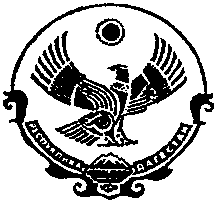 Р Е С П У Б Л И К А   Д А Г Е С Т А НМуниципальное казенное общеобразовательное учреждение«Магарская средняя общеобразовательная школа»МО «Чародинский район»с. Магар                                                                                                                                                     тел./факс_______________________________________________             ________________________________________№                                                                                                                           от 23.11.2019 г.Отчёто проведении в МКОУ «Магарская СОШ» мероприятий, посвящённых100-летию со дня рождения А. Д. Сахарова 18 ноября  2019 года на общешкольной линейке было организовано  ознакомление учащихся и педагогического коллектива школы с планом мероприятий, посвящённых  юбилею А.Д.Сахарова. Учитель физики Абдулаев М.А. подчеркнул, что А. Д. Сахаров выходец из интеллигентной семьи, физик высочайшего класса, который в 30 с небольшим лет становится самым молодым членом Академии наук, сыграв первостепенную роль в разработке и создании советской водородной бомбы.    Учитель русского языка и литературы Османова Р.Р.  подготовила и показала учащимся 7-11 классов презентацию «Гуманист, ученый, гражданин».   Библиотекарь-педагог школы Османова Н.Г. подготовила книжную выставку «Звезда эпохи»     В ходе открытого классного часа на тему:  «Защитник прав человеческих»   Учитель истории  Абдулкаримов Ш.М. проводя занятие со старшеклассниками,  отметили, что  в 1975 году «за бесстрашную поддержку фундаментальных принципов мира между народами и за мужественную борьбу со злоупотреблениями властью и любыми формами подавления человеческого достоинства» Андрей Сахаров был удостоен звания лауреата Нобелевской премии мира.      Классные руководители 5-9 классов в форме бесед довели до сведения школьников подробности об отце водородной бомбы А. Д. Сахарове.      После подведения итогов был составлен настоящий отчёт, который  и  размещён на сайте школы.      Ниже приложены план ,фотоснимки, отражающие ход отдельных мероприятий. 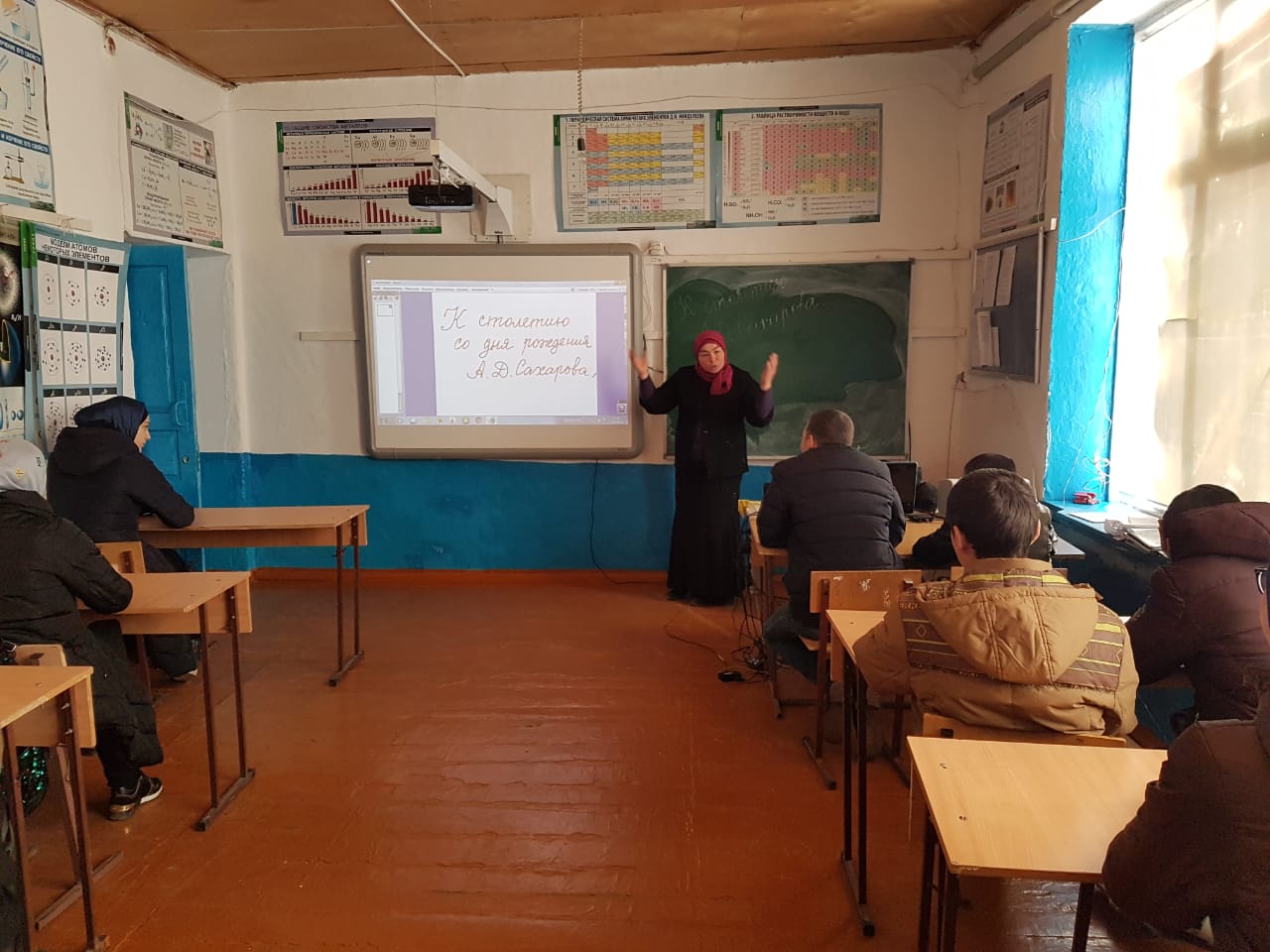 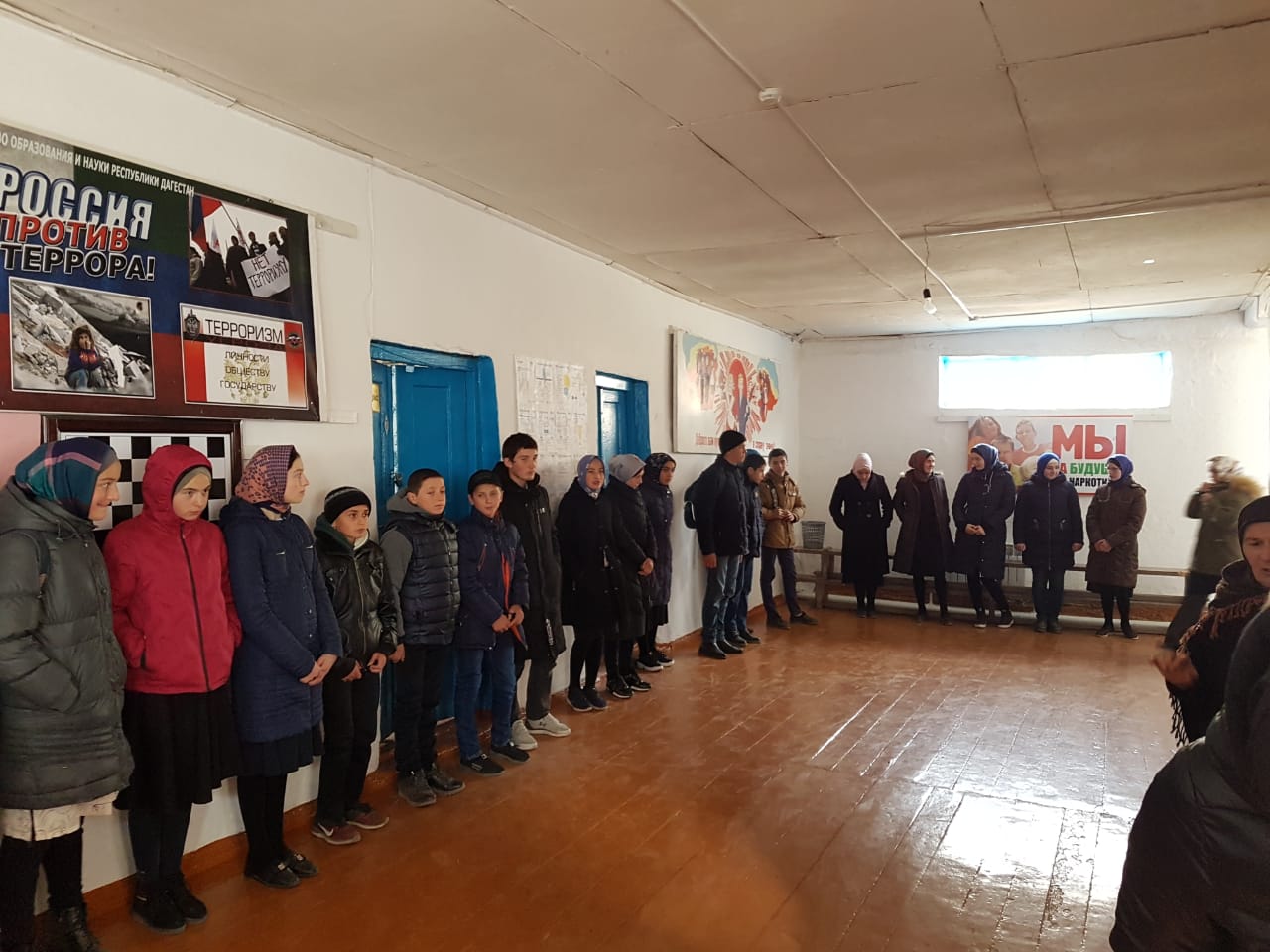 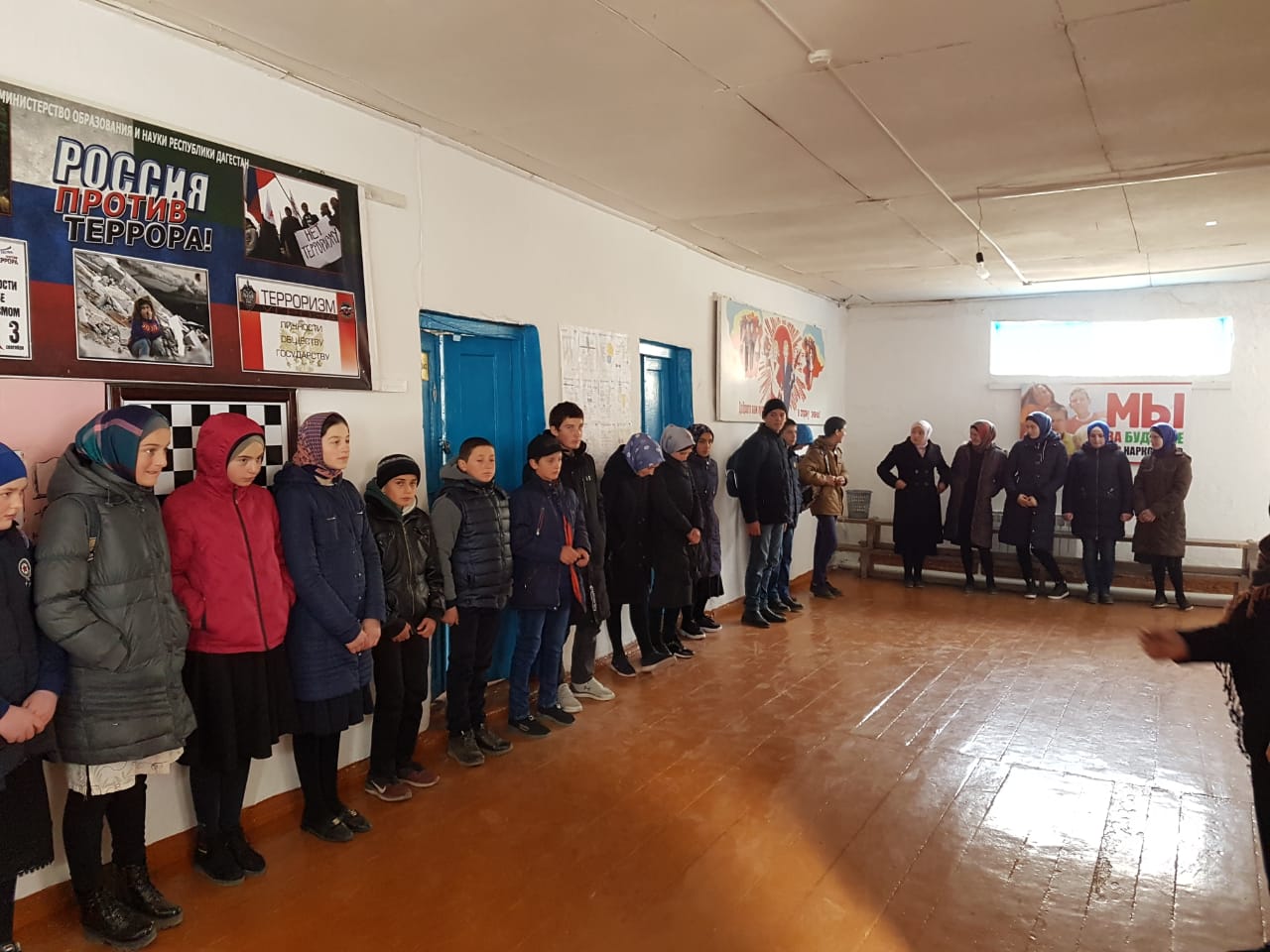 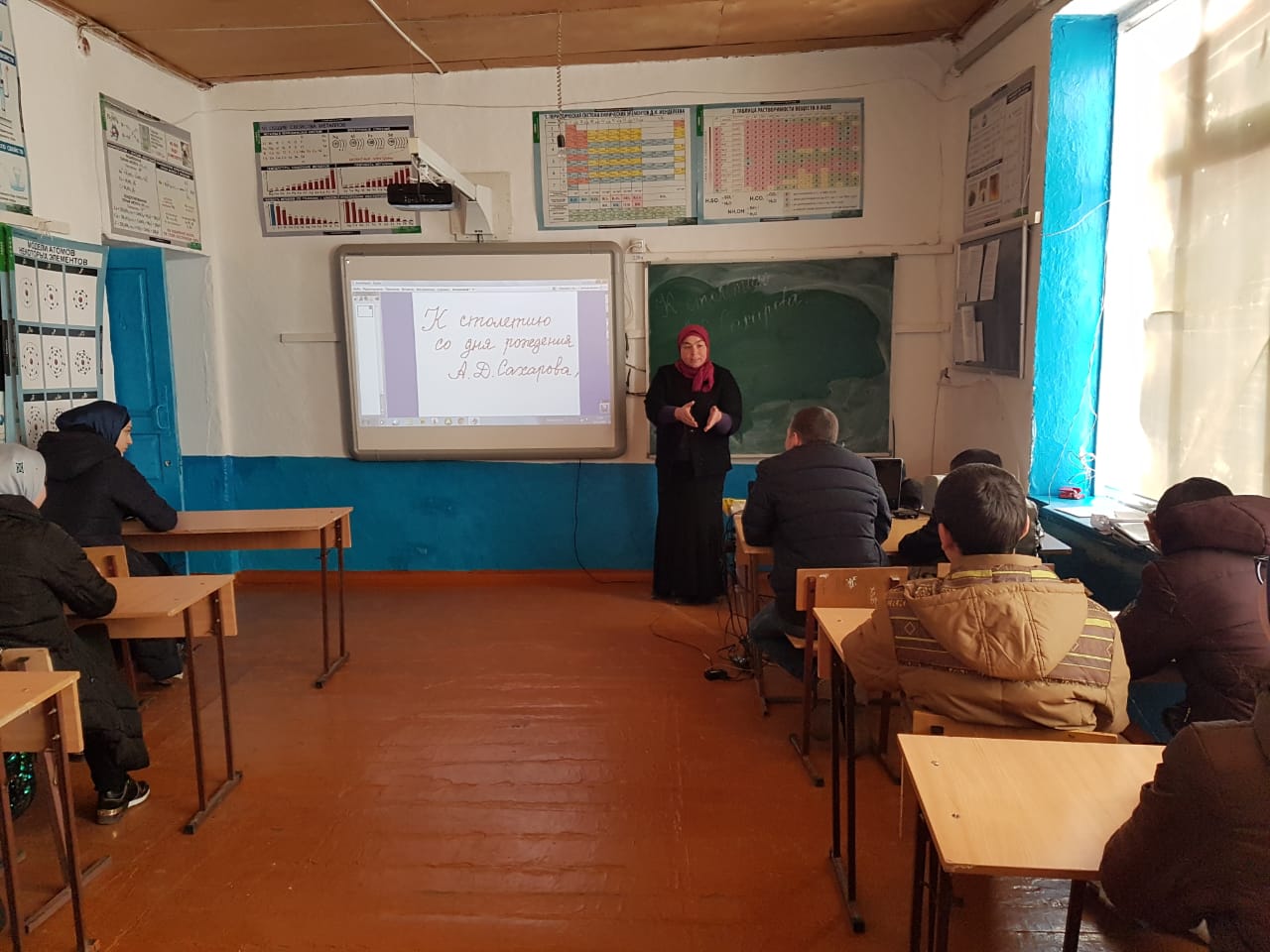 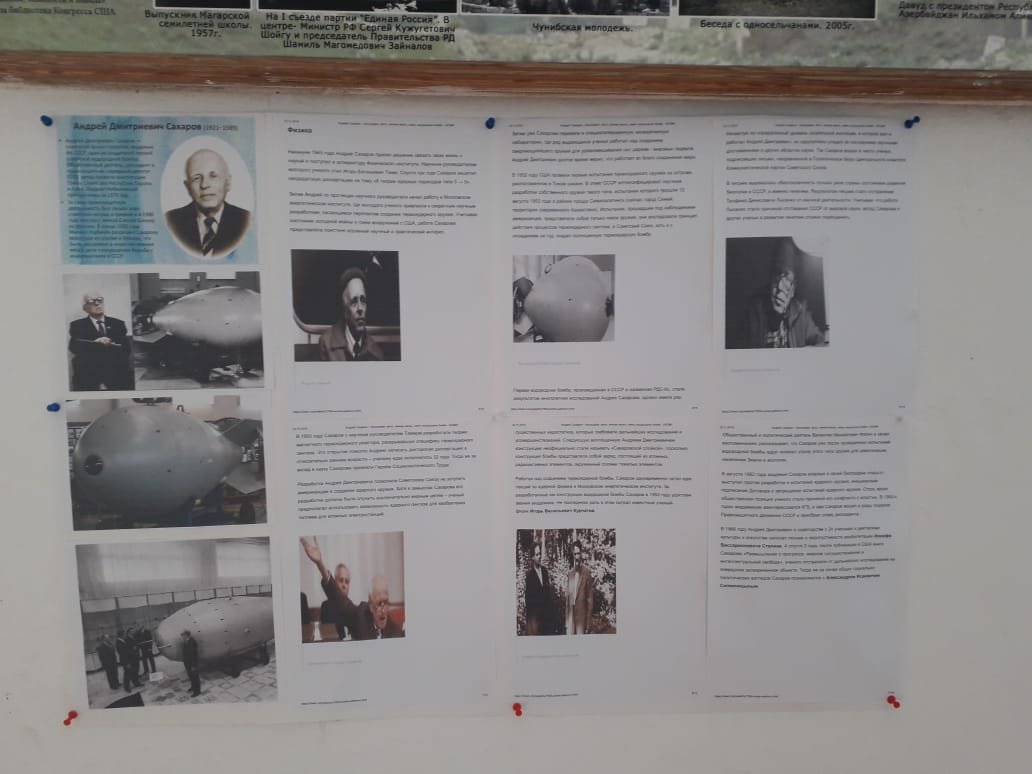   «Утверждаю»                                                           Директор МКОУ «Магарская СОШ»                                        _____________ (О.П. Муртазалиев)                                                 «12»  ноября 2019 г. Планмероприятий, посвящённых 100-летию со дня рождения А. Д. Сахарова в МКОУ «Магарская СОШ» с 18 по 23 ноября 2019 года.Зам. директора по ВР:                                                            (П.М. Абдурашидова) № п.п. Мероприятия Дата проведения Место проведения Ответственные за проведение 1. Ознакомление учащихся и педагогического коллектива школы с планом мероприятий, посвящённых 100-летию  со дня рождения А. Д. Сахарова 18. 11. 2019 г. Коридор школыЗам. директора по ВР2Проведение презентации на тему: «Гуманист, ученый, гражданин» 18 ноября 2019 Кабинет информатики Османова Р.Р.3Андрей Дмитриевич Сахаров. Великий советский физик. 19.11. 2019 гкабинет физикиАбдулаев М.А.4Открытый классный час:  «Защитник прав человеческих» (100-летию А.Д. Сахарова посвящается) 19. 11. 2019 г. Кабинет истории Абдулкаримов Ш.М.5Беседы в средних классах об  А. Д. Сахарове» с 18 по 21 ноября 2019 г. школа Классные руководители 5-9 классов6 Книжная выставка «Звезда эпохи»22 ноября 2019библиотекаОсманова Н.Г.7Оформление информационно-тематического стенда «Андрей Сахаров-человек эпохи»22 ноября 2019библиотекаОсманова Н.Г. Подведение итогов (отчёт) и их расположение в сайте школы23 ноября 2019 г.школа   Администрация